В ТОС «Усть-Нытва» началась акция «Поздравление с днем защитника отечества, с 23 февраля»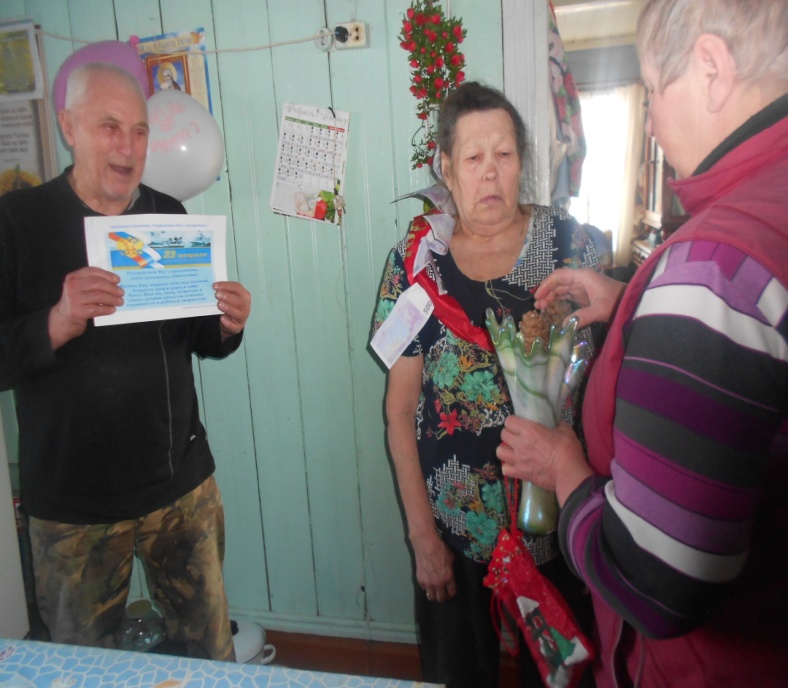 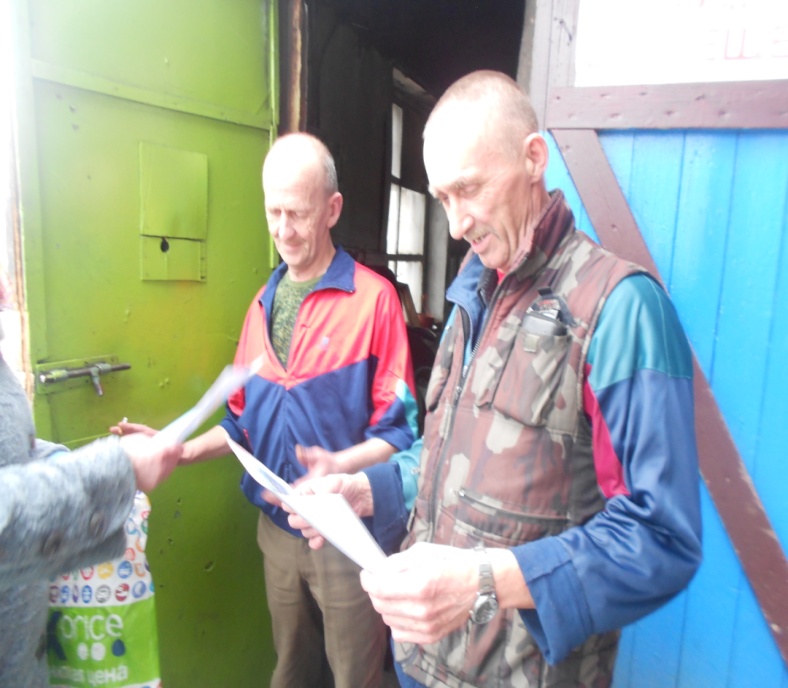 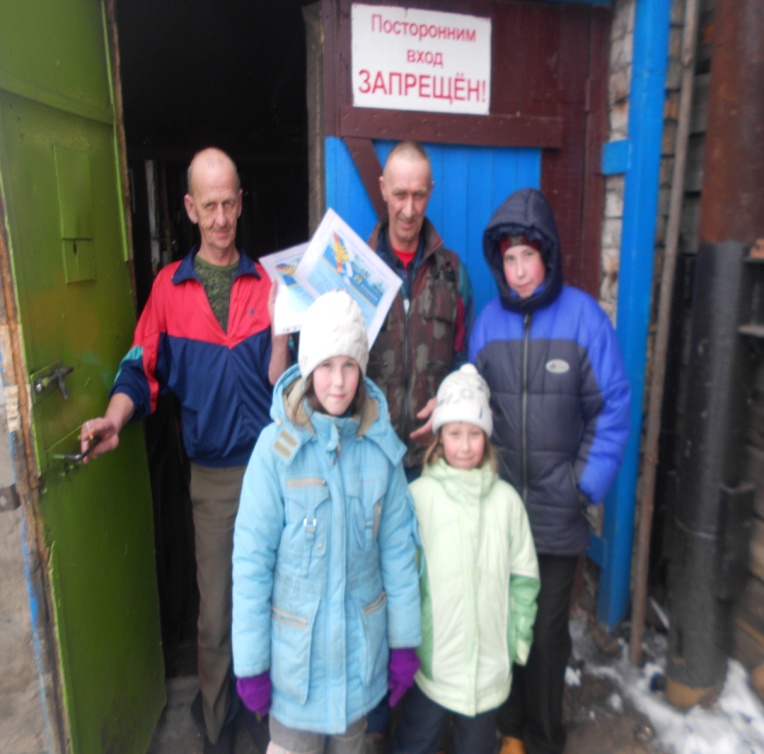 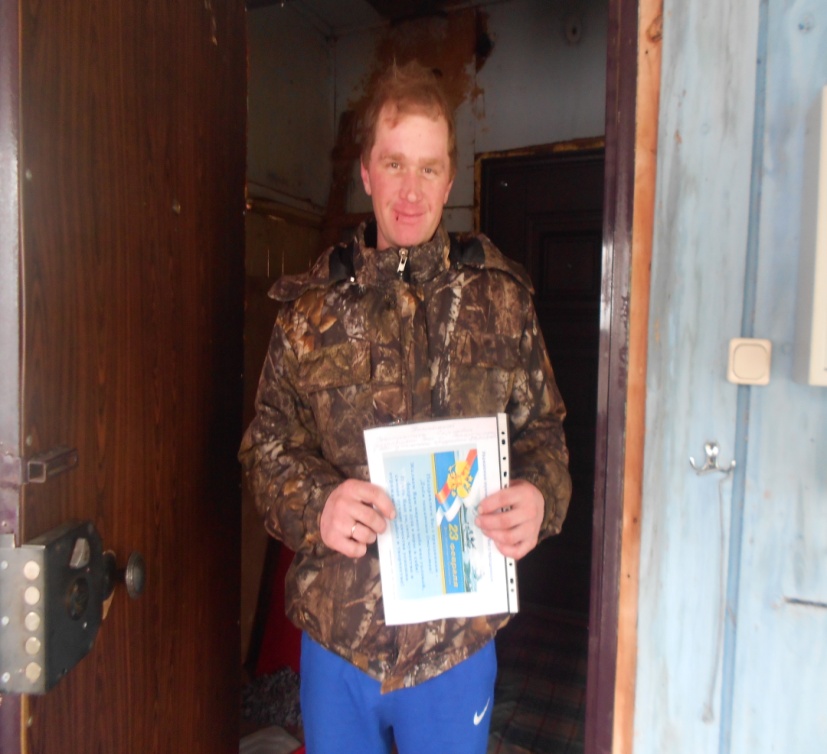 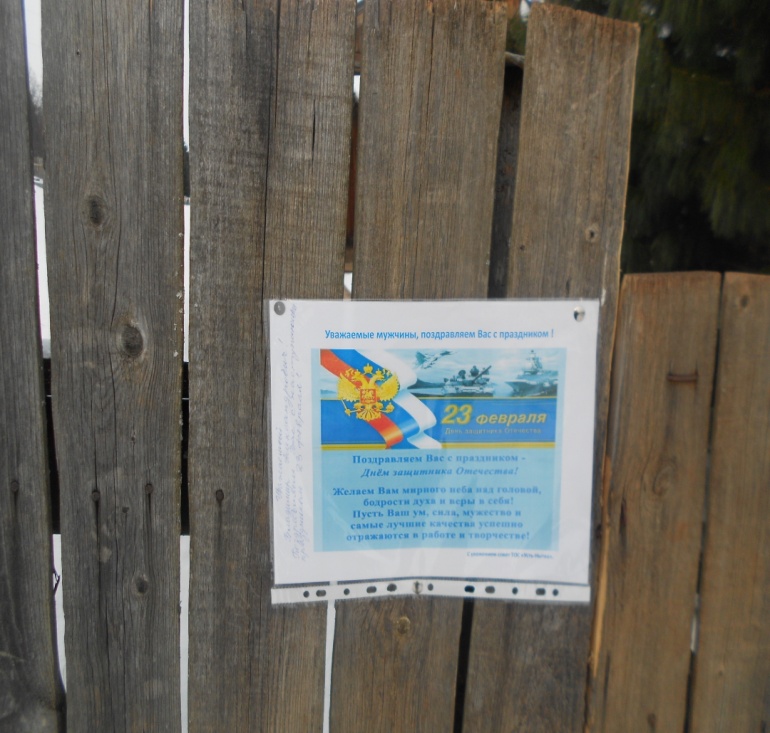 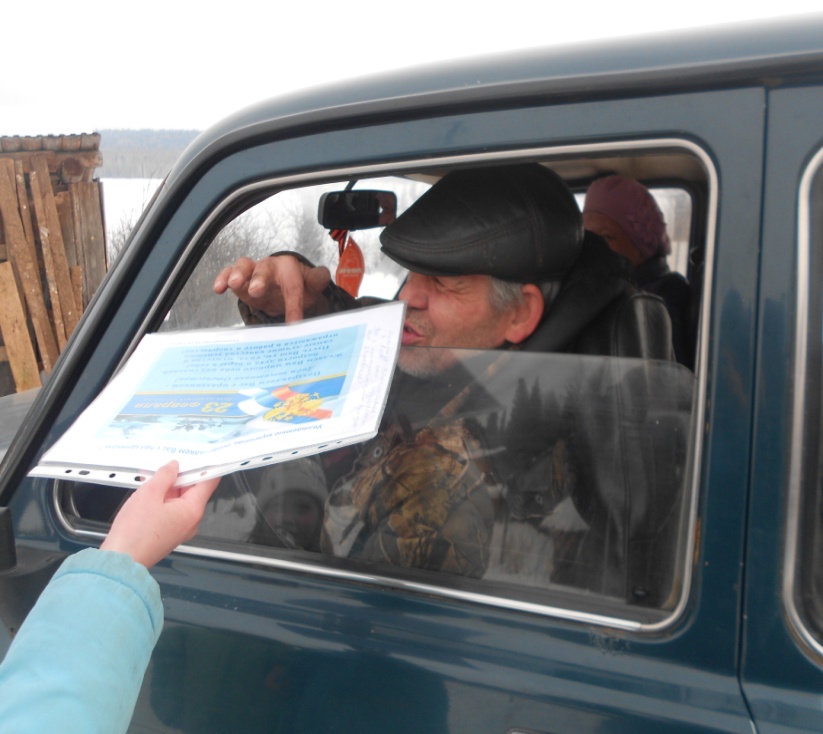 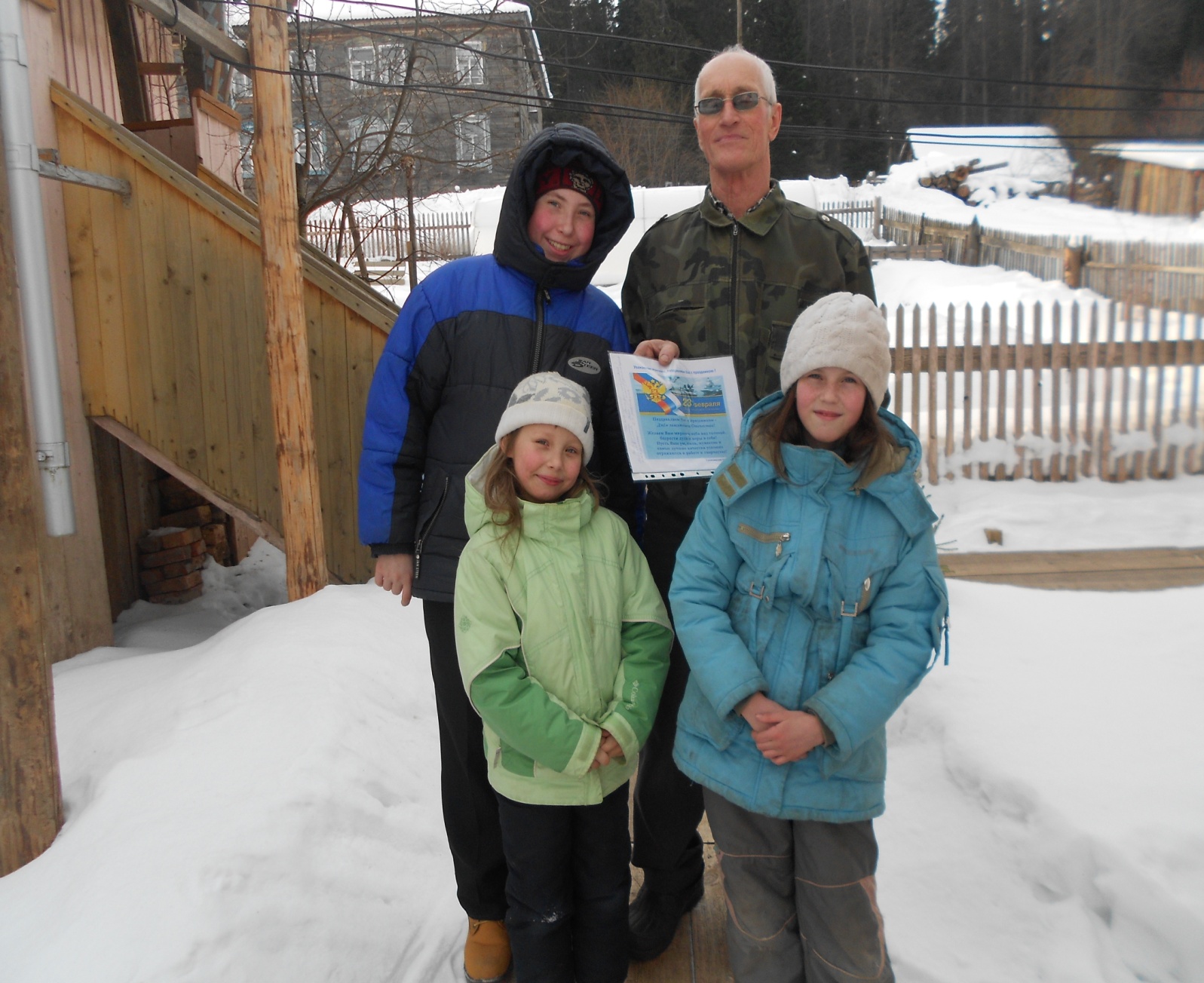 